 Committee of the Whole Room 1340 Coleman A. Young Municipal Center (313) 224-3443  Detroit, MI 48226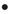 THIS MEETING WILL BE A VIRTUAL COMMITTEE MEETINGTo attend by phone only, call one of these numbers:  +1 929 436 2866, +1 312 626 6799, +1 669 900 6833, +1 253 215 8782, +1 301 715 8592, +1 346 248 7799 - Enter Meeting ID: 330332554#NEIGHBORHOOD  COMMUNITY SERVICES STANDING COMMITTEECOUNCIL PRESIDENT PRO-TEM  SHEFFIELD, CHAIRPERSONCOUNCIL MEMBER ANDRE L. SPIVEY, VICE CHAIRPERSONCOUNCIL MEMBER RAQUEL CASTANEDA-LOPEZ, MEMBERCOUNCIL PRESIDENT BRENDA JONES, (EX-OFFICIO)		Mr. Yosef Moore			Asst. City Council Committee ClerkTHURSDAY, JULY 9, 2020	 	10:00 A.M. CALL B.	CHAIR REMARKS APPROVAL OF MINUTESPUBLIC COMMENTGeneral Public Member Reports 10:05 A.M. – PUBLIC HEARING – RE: Proposed Ordinance to amend Chapter 33, Parks and Recreation, of the 2019 Detroit City Code, by adding Article IV, Recreation Centers, to include Section 33-4-1, Definitions, to define terms; Section 33-4-2, Recreation fee for senior citizens, to exempt senior citizens that reside in the City of Detroit from paying for a membership or a day pass to recreation centers located in the City; Section 33-4-3, Age and residency verification, to require senior citizens to provide proof of age and residency in order to receive a free membership or day pass; and Section 33-4-4, Duties of the Department, to verify documentation provided by senior citizens. (Law Department; Department of Public Works; Buildings, Safety Engineering and Environmental Department; Planning and Development, Board of Zoning Appeals; City Planning Commission/LPD Legislative Policy Division)10:15 A.M. – DISCUSSION – RE: Community Outreach Ordinance sponsored by Council President Brenda Jones. (Department of Neighborhoods, Law Department)UNFINISHED BUSINESSStatus of Office of Contracting and Procurement submitting reso. autho. Contract No. 6002793 - 100% City Funding – To Provide Facility Management Services for 36th District Court. – Contractor: Jones Lang LaSalle Americas, Inc. – Location: 1301 Third Street, Suite 100, Detroit, MI 48226 – Contract Period: Upon City Council Approval through June 30, 2021 – Total Contract Amount: $1,479,842.00.  GENERAL SERVICES (BROUGHT BACK AS DIRECTED ON 7-2-20)Status of Law Department submitting Proposed Ordinance to amend Chapter 12 of the 2019 Detroit City Code, Community Development, by adding Article X, Community Engagement , to include Section 12-10-1, Purpose; and Title, Section 12-10-2, Definitions, Section 12-10-3, Community Engagement, Section 12-104, Exemptions, to establish a community engagement process that promotes transparency and accountability and ensure community input on legislation, contracts, agreements, and resolutions affecting the social and economic development of the City. (FOR INTRODUCTION OF AN ORDINANCE AND THE SETTING OF A PUBLIC HEARING?) (BROUGHT BACK AS DIRECTED ON 5-7-20)NEW BUSINESSOFFICE OF CONTRACTING AND PROCUREMENTSubmitting the following Office of Contracting and Procurement Contracts:Submitting reso. autho. Contract No. 6000121 - 100% City Funding – AMEND 5 – To Provide an Extension of Time Only for Facility Management Services to 36th District Court. – Contractor: Limbach Company, LLC – Location: 926 Featherstone Road, Pontiac, MI 48342 – Contract Period: July 1, 2020 through July 30, 2020 – Total Contract Amount: $0.00.  GENERAL SERVICES (Extension of Time Only. Previous Contract Period: July 1, 2016 through June 30, 2020. Total Contract Amount: $5,234,101.04) (REFERRED TO THE NEIGHBORHOOD AND COMMUNITY SERVICES STANDING COMMITTEE ON 7-9-20)OFFICE OF THE CHIEF FINANCIAL OFFICER/OFFICE OF DEVELOPMENT AND GRANTSSubmitting reso. autho. To accept a donation of Face Shields.  (The SABIC Innovative Plastics US LLC (SABIC), has awarded a donation to the City of Detroit Department of Neighborhoods with 4,850 Face Shields worth $8,924.00 in value. There is no match requirement for this donation.) (REFERRED TO THE NEIGHBORHOOD AND COMMUNITY SERVICES STANDING COMMITTEE ON 7-9-20)MISCELLANEOUSCouncil President Brenda Jones submitting memorandum relative to Community Engagement and Outreach resolution. (REFERRED TO THE NEIGHBORHOOD AND COMMUNITY SERVICES STANDING COMMITTEE ON 7-9-20)Council President Brenda Jones submitting memorandum relative to resolution Supporting United Way. (REFERRED TO THE NEIGHBORHOOD AND COMMUNITY SERVICES STANDING COMMITTEE ON 7-9-20)